Atomic Energy Education Society – Distance Learning ProgrammeClass – VIII                                                                      Subject – Mathematics Chapter – 7: CUBES AND CUBE ROOTSHand-out (Module 1/3)IntroductionThere is an interesting story about Srinivasa Ramanujan, India’s great mathematical genius and his famous mathematician friend Prof. G H Hardy. One day Prof. Hardy visited Ramanujan in a taxi whose number was 1729. Hardy described 1729 as a dull number to Ramanujan.  To this, the great Ramanujan quickly interjected and said that 1729 is the smallest number that can be expressed as a sum of two cubes in two different ways. Indeed an interesting number.Hardy – Ramanujan NumberAccording to Ramanujan, the number 1729 is the smallest number that can be expressed as a sum of two cubes in two different ways:1729 =   1728 + 1 = 12 3 + 1 3 1729 = 1000 + 729 = 10 3 + 9 31729 has since been known as the Hardy – Ramanujan Number.1729 is the smallest Hardy– Ramanujan Number. There are an infinitely many such numbers, such as … 4104 = 2 3 + 16 3 and   4104 = 9 3 + 15 3 13832 = 18 3 + 20 3 and 13832 = 2 3 + 24 3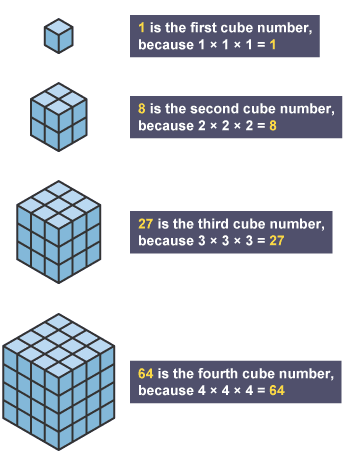 Cubes The word ‘cube’ is used in geometry. A cube is a solid figure which has all its sides equal. 8 cubes of side 1 cm will make a cube of side 2 cm.27 cubes of side 1 cm will make a cube of side 3 cm.64 cubes of side 1 cm will make a cube of side 4 cm.The numbers 1, 8, 27, 64 … are called perfect cubes or cube numbers.A perfect cube or a cube number is obtained when a number is multiplied by taking it three times.1 x 1 x 1 = 1 3 = 12 x 2 x 2 = 2 3 = 83 x 3 x 3 = 3 3 = 274 x 4 x 4 = 4 3 = 645 x 5 x 5 = 5 3 = 1256 x 6 x 6 = 6 3 = 2167 x 7 x 7 = 7 3 = 3438 x 8 x 8 = 8 3 = 5129 x 9 x 9 = 9 3 = 72910 x 10 x 10 = 10 3 = 1000Some properties of cube numbers/perfect cubesCubes of even numbers are always even.Example:    2 3 = 8                   4 3 = 64                   6 3 = 216,                  12 3 = 1728 etc.Cubes of odd numbers are always odd. Example:   1 3 = 1                   3 3 = 27                    5 3 = 125                 11 3 = 1331 etc.The cube of a negative number is always negative.Example: (– 3)3 = (– 27)                  (– 9)3 = (–729)                 (– 14)3 = (– 2744)(a) If the one’s digit of a number is 1, then the one’s digit of its cube is  
     also 1.      Example: 11 3 = 1331(b) If the one’s digit of a number is 2, then the one’s digit of its cube is 8.      Example: 12 3 = 1728(c) If the one’s digit of a number is 3, then the one’s digit of its cube is 7.      Example: 23 3 = 12167(d) If the one’s digit of a number is 4, then the one’s digit of its cube is 
      also 4.      Example: 14 3 = 2744(e) If the one’s digit of a number is 5, then the one’s digit of its cube is  
      also 5.      Example: 25 3 = 15625(f) If the one’s digit of a number is 6, then the one’s digit of its cube is  
     also 6.      Example: 16 3 = 4096(g) If the one’s digit of a number is 7, then the one’s digit of its cube is 3.      Example: 17 3 = 4913(h) If the one’s digit of a number is 8, then the one’s digit of its cube is 2.      Example: 18 3 = 5832(i) If the one’s digit of a number is 9, then the one’s digit of its cube is 
      also 9.      Example: 19 3 = 6859The number of zeroes at the end of a perfect cube is always a multiple of 3. So the number of zeroes at the end of a perfect cube can be 3, 6, 9, 12 ….Example: 1000, 8000, 27000000, 1728000, 64000000000 etc. are all perfect cubes.                            ^*^*^*^*^*^*^*^*^*